SVENSKA HUNDKLUBBEN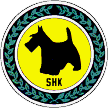  Protokoll fört vid CS-möte 2015-01-18Plats:	 SHK Eskilstunas klubbstuga i TorshällaNärvarande:Tommy Holmertz, Per Ola Andersson, Zaima Erlandsson, Jan-Lennart AnderssonFörhinder: Susanne Ahlén, Anna Blomfeldt,  Emelie Lindström, Ammie Olsen, Linda Aronsson, Anders Bruse§ 99	Mötet öppnas	Ordförande hälsar alla välkomna och förklarar mötet öppnat.§ 100	Fastställande av dagordningDagordningen fastställs. § 101	Val av justerareTill justerare väljs Zaima Erlandsson§ 102	Godkännande av tidigare protokollStyrelseprotokoll från 2015-01-18 godkänns och läggs till handlingarna.§ 103	Ekonomi: Budget 2015Kassören presenterar tre olika budgetförslag, som diskuteras (se beslut under § 106 c).§ 104	Åtgärdslista samt Mål och Handlingsplan 2014-2015Centralstyrelsens åtgärdslista uppdateras. Huvudklubbens Mål och Handlingsplan 2015-107 diskuteras, och mötet föreslår att planen bör processas fram på ett nytt sätt, så att de fasta kommittéerna blir mer delaktiga.§ 105	Uppdatering av centrala styrdokument
Ordförande informerar om huvudklubbens uppdaterade styrdokumentet . § 106	Föranmälda ärenden (beslutsärenden)Årsmötesförberedelse.
Beslut: Centralstyrelsen beslutar att godkänna det framtagna förslaget på ”vem som gör vad” under årsmötet samt under den del som följer efter årsmötet – med utdelning av utmärkelser för extraordinära prestationer under det gångna året. Mallen publiceras samtidigt i huvudklubbens styrdokumentMål- och Handlingsplanför för huvudklubben 2015-2017Beslut: Framtagandet av ny plan bordläggs och hänskjuts till den nya styrelsen att arbeta vidare med.Höjd medlemsavgiftBeslut: Styrelsen beslutar att föreslå en höjning av den ”centrala” delen av medlemsavgiften med 25 kr/år för fullbetalande medlemmar. Detta för att möjliggöra föreslagen 0-budget.  Budgetförslag 2015 för huvudklubben
Beslut: Centralstyrelsen beslutar att godkänna kassörens föreslagna 0-budget.Nya utställningsregler 
Beslut: Centralstyrelsen beslutar att godkänna utställningskommitténs förslag på nya utställningsregler för SHK-utställningar. Remissinstanserna utställningsfunktionärer, utställningsansvariga i lokalklubbarna samt lokalklubbarnas styrelser har beretts möjligheter att lämna synpunkter på regelverket.Kommittéordförande för 2015 
Beslut: Centralstyrelsen beslutar att godkänna den föredragna förteckningen över kommittéordföranden för verksamhetsåret 2015. Huvudklubbens styrdokument
Beslut: Centralstyrelsen beslutar att godkänna föredraget uppdaterat styrdokument för huvudklubben samt att publicera dettBeslut: Centralstyrelsen beslutar att godkänna det nya regelverk för SHK-utställningar, som utställningskommittén förderd§ 107	Rapporter Rapport från valberedningen
Valberedningens ordförande har meddelat att den inte kan närvara på mötet, d.v.s. ingen rapport avlämnasStatusrapporter fråncentrala kommittéer/grupper 
Styrelsen delges statusrapporter från Utbildningskommittén och SHK:s HundtestgruppStatusrapporter från Lokalklubbar 
Styrelsen delges statusrapporter från lokalklubbarna SHK Eskilstuna, SHK Södertälje och SHK VSN.Webbbaserad hunddatabas och medlemsdatabas
Styrelsen delges status i registerfrågan. § 108	Övriga frågor  Centrala hemsidan
En av styrelsemedlemmarna kan inte öppna de publicerade protokollen på centrala hemsidan, och ombeds kontakta webbmaster i fråganKlubbens Nyckeltal 
Kubbens nyckeltal för 2014 är nu sammanställda och kommer att distribueras till medlemmarna via publikationen VH samt som referensexemplar vid centrala årsmötet.§ 109	Nästa möteNästa möte bestäms till söndag 8 februari i  SHK Eskilstunas klubbstuga - med start kl. 10.00.§ 110	Mötet avslutasOrdförande avslutar mötet.Tommy Holmertz			Jan-Lennart AnderssonOrdförande				SekreterarePer Ola AnderssonJusterare